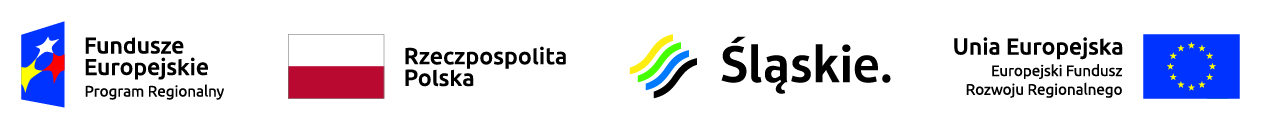 SPECYFIKACJAISTOTNYCH WARUNKÓW ZAMÓWIENIA(SIWZ)Dostawa sprzętu medycznego – 3 pakiety w ramach projektu: „Poprawa jakości i dostępności do świadczeń zdrowotnych poprzez modernizację i doposażenie Szpitala Powiatowego w Zawierciu” NR POSTĘPOWANIA DZP/PN/34/2020Zatwierdził:Zawiercie, dnia 24.07.2020r.Szpital Powiatowy w Zawierciuul. Miodowa 14, 42-400 Zawierciee-mail: zampub@szpitalzawiercie.pltel. 32 67 220-11 do 13 wew. 129Godziny pracy: od poniedziałku do piątku od 07:30 do 15:001.Postępowanie prowadzone jest zgodnie z ustawą z dnia 29 stycznia 2004 r. Prawo zamówień publicznych (tj. Dz. U. z 2019 r. poz. 1843 z późn. zm.), zwaną dalej Pzp.2.Postępowanie o udzielenie zamówienia prowadzone jest w procedurze przewidzianej dla postępowań, których wartość szacunkowa przekracza kwoty określone w przepisach wydanych na podstawie art. 11 ust. 8 Pzp. W zakresie nieuregulowanym SIWZ, stosuje się przepisy Pzp. 3.Ogłoszenie i SIWZ udostępnione zostały na stronie internetowej Zamawiającego www.szpitalzawiercie.pl od dnia publikacji w Dzienniku Urzędowym Unii Europejskiej do upływu terminu składania ofert.4.Postępowanie prowadzone jest w trybie przetargu nieograniczonego z zastosowaniem procedury, o której mowa w art. 24aa Pzp.5.Zamawiający informuje, iż zgodnie z wymogami art. 36 ust. 1 pkt 16 Pzp, postanowienia zawarte we wzorze umowy, stanowiącym załącznik do SIWZ, będą wprowadzone do treści umowy zawieranej w sprawie udzielenia zamówienia publicznego objętego postępowaniem.6.Postępowanie prowadzone jest w języku polskim w formie elektronicznej za pośrednictwem platformy miniPortal (zwanej dalej Platformą) dostępnej pod adresem: https://miniportal.uzp.gov.pl.7.Zamawiający informuje, że Platforma jest kompatybilna ze wszystkimi podpisami elektronicznymi. Do przesłania dokumentów niezbędne jest posiadanie certyfikatu kwalifikowanego w celu podpisania oferty oraz oświadczeń i dokumentów składanych w postępowaniu. Szczegółowe informacje o sposobie pozyskania usługi kwalifikowanego podpisu elektronicznego oraz warunkach jej użycia można znaleźć na stronach internetowych kwalifikowanych dostawców usług zaufania, których lista znajduje się pod adresem internetowym: http://www.nccert.pl/kontakt.htm.8.Informacje dotyczące przedmiotowego postępowania objęte ustawowym wymogiem publikacji na stronie internetowej Zamawiającego będą udostępnione pod adresem: www.szpitalzawiercie.pl.1. Przedmiotem zamówienia jest Dostawa sprzętu medycznego – 3 pakiety w ramach projektu: „Poprawa jakości i dostępności do świadczeń zdrowotnych poprzez modernizację i doposażenie Szpitala Powiatowego w Zawierciu”, zgodnie z formularzem asortymentowo -cenowym stanowiącym załącznik nr 2 do SIWZ:Pakiet 1 – kolumna anestezjologiczno – chirurgiczna – 4 szt.,Pakiet 2 – lampa operacyjna dwuczaszowa z kamerą – 2 szt.,Pakiet 3 – lampa operacyjna jednoczaszowa LED – 1 szt.Projekt jest dofinasowany  w ramach Regionalnego Programu Operacyjnego Województwa Śląskiego na lata 2014-2020 dla osi priorytetowej: X. Rewitalizacja oraz infrastruktura społeczna i zdrowotna dla działania: 10.1. Infrastruktura ochrony zdrowia.2. Zamawiający żąda wskazania przez Wykonawcę części zamówienia, której wykonanie zamierza powierzyć podwykonawcom i podania firm tych podwykonawców - zgodnie 
z treścią pkt. 4 Formularza ofertowego.  Powierzenie wykonania części zamówienia podwykonawcom nie zwalnia Wykonawcy z odpowiedzialności za należyte wykonanie zamówienia.3.W przypadku zastosowania w specyfikacji asortymentowo-cenowej nazw dostawców, producentów, materiałów, urządzeń lub ich elementów, Zamawiający traktuje takie użycia - zgodnie z art. 29 ust. 3 Pzp - jako określenie minimalnych wymaganych parametrów przedmiotu zamówienia za pomocą podania standardu. Równocześnie Zamawiający dopuszcza możliwość zastosowania innych odpowiedników rynkowych, równoważnych ze wskazanymi z zastrzeżeniem jednak, że nie będą one gorsze pod względem parametrów technicznych, jakościowych i eksploatacyjnych od podanych i zagwarantują uzyskanie takich samych (lub lepszych) parametrów technicznych, oraz będą posiadać niezbędne atesty i dopuszczenia do stosowania. W takiej sytuacji Wykonawca ma obowiązek dołączyć do oferty niezbędne certyfikaty, aprobaty techniczne, karty techniczne itp. dotyczące oferowanego przedmiotu zamówienia, z których jednoznacznie będzie wynikać, iż stanowią one produkty równoważne do opisanych przez Zamawiającego.4.W przypadku zastosowania w specyfikacji technicznej odniesienia do norm, europejskich ocen technicznych, aprobat, specyfikacji technicznych i systemów referencji technicznych Zamawiający dopuszcza  - zgodnie z art. 30 ust. 4 Pzp - rozwiązania równoważne  opisywanym.5.Kod CPV: 33100000 -1 – Urządzenia medyczne,                    33172100-7 – Urządzenia do anestezji,                    33167000-8 – Lampy chirurgiczne.6.Wymagania dotyczące gwarancji i rękojmi: Zostały określone we Wzorze umowy stanowiącym załącznik nr 5 do SIWZ oraz w formularzu asortymentowo cenowym stanowiącym załącznik odpowiednio nr 2 do SIWZ. Okres udzielonej gwarancji i rękojmi będzie liczony od daty wydania  przedmiotu zamówienia oraz podpisania przez Zamawiającego i Wykonawcę Protokołu odbioru.Wymagany przez Zamawiającego okres gwarancji: min. 24 miesiące.Wykonawca wskazuje okres udzielonej gwarancji i rękojmi w formularzu asortymentowo cenowym stanowiącym załącznik nr 2 do SIWZ. 7.W przedmiotowym postępowaniu, Zamawiający nie przewiduje skorzystania z prawa opcji, o którym mowa w art. 34 ust. 5 Pzp.8.Zamawiający nie zastrzega żadnego elementu zamówienia do osobistej realizacji przez Wykonawcę.1.Wykonawca zobowiązuje się dostarczenia, wniesienia, zamontowania i uruchomienia na własny koszt i ryzyko Sprzętu w pełni zdatnego do użytku zgodnie z jego przeznaczeniem do siedziby Zamawiającego w terminie do 10 dni od zgłoszenia przez Zamawiającego gotowości do przyjęcia Sprzętu. Z uwagi na planowane wykonanie robót remontowo – budowlanych w pomieszczeniach w których montowany będzie Sprzęt, Zamawiający pisemnie zgłosi Wykonawcy gotowość przyjęcia Sprzętu w terminie nie wcześniejszym niż 60 dni od daty zawarcia umowy i nie późniejszym niż do dnia 31.01.2021r. Planowany termin zakończenia realizacji robót remontowo – budowlanych – koniec 2020r. 2.Wykonawca wskazuje termin dostawy w formularzu ofertowym stanowiącym załącznik nr 1 do SIWZ. W przypadku, gdy Wykonawca nie wpisze zaoferowanego terminu dostawy Zamawiający przyjmie maksymalny dopuszczony termin. 3.Termin dostawy sprzętu oraz szkolenia personelu Wykonawca uzgodni z upoważnionym pracownikiem Zamawiającego z co najmniej 3-dniowym wyprzedzeniem.Zamawiający dopuszcza składanie ofert częściowych.Zamawiający nie dopuszcza składania ofert wariantowych.1. Rozliczenia pomiędzy Zamawiającym, a Wykonawcą prowadzone będą w PLN.2. Termin płatności: należność za realizację umowy zostanie uregulowana w terminie do 60 dni od daty otrzymania oryginału faktury wystawionej i dostarczonej na adres płatnika wraz z Protokołem odbioru i szkolenia personelu, zgodnie z obowiązującymi przepisami. 3. Szczegółowo warunki płatności zostały określone we  wzorze umowy.O udzielenie zamówienia publicznego mogą ubiegać się Wykonawcy, którzy nie podlegają wykluczeniu na podstawie art. 24 ust. 1 pkt 12-23 Pzp.Zamawiający przewiduje wykluczenie Wykonawcy z udziału w niniejszym postępowaniu w oparciu o przesłanki wynikające z art. 24 ust. 5 pkt 4 Pzp.O udzielenie zamówienia publicznego mogą ubiegać się Wykonawcy, którzy 
spełniają warunki o których mowa w art. 22 ust. 1b Pzp, dotyczące:kompetencji lub uprawnień do prowadzenia określonej działalności zawodowej, 
o ile wynika to z odrębnych przepisów:Zamawiający nie określa wymagań dotyczących tego warunku.sytuacji ekonomicznej lub finansowej:Zamawiający nie określa wymagań dotyczących tego warunku.zdolności technicznej lub zawodowej:Zamawiający nie określa wymagań dotyczących tego warunku.W celu wykazania braku podstaw wykluczenia z postępowania o udzielenie zamówienia oraz spełniania warunków udziału w postępowaniu Zamawiający wymaga złożenia:wraz z ofertą aktualnego na dzień składania ofert oświadczenia w zakresie wskazanym w załączniku nr 3 do SIWZ. Informacje zawarte w Oświadczeniach stanowią wstępne potwierdzenie, że Wykonawca nie podlega wykluczeniu z postępowania oraz spełnia warunki udziału w postępowaniu.oświadczenie to Wykonawca składa w formie jednolitego europejskiego dokumentu zamówienia (JEDZ) – sporządzonego według wzoru standardowego formularza określonego rozporządzeniem wykonawczym Komisji Europejskiej. Zamawiający udostępnił oświadczenie „JEDZ” w formie pliku Word (załącznik nr 3 do SIWZ). Następnie Wykonawca podpisuje JEDZ kwalifikowalnym podpisem elektronicznym.oświadczenia podmiotów składających ofertę wspólnie oraz podmiotów udostępniających potencjał składane na formularzu JEDZ powinny mieć formę dokumentu elektronicznego, podpisanego kwalifikowanym podpisem elektronicznym przez każdego z nich w zakresie  w jakim potwierdzają okoliczności, o których mowa w treści art. 22 ust. 1 Pzp.analogiczny wymóg dotyczy JEDZ składanego przez podwykonawcę, na podstawie art. 25a ust. 5 pkt 1 Pzp.W przypadku wspólnego ubiegania się o zamówienie przez Wykonawców, „JEDZ” składa każdy z Wykonawców wspólnie ubiegających się o zamówienie. Mają one potwierdzać spełnianie warunków udziału w postępowaniu oraz brak podstaw wykluczenia w zakresie, w którym każdy z Wykonawców wykazuje spełnianie warunków udziału w postępowaniu oraz brak podstaw wykluczenia.w przypadku spółki cywilnej, oświadczenie JEDZ, składa każdy ze wspólników spółki cywilnej.Wykonawca, który zamierza powierzyć wykonanie części zamówienia podwykonawcom, zamieszcza informacje o podwykonawcach w oświadczeniu JEDZ.Wykonawca, który powołuje się na zasoby innych podmiotów, w celu wykazania braku istnienia wobec nich podstaw wykluczenia oraz spełnienia - w zakresie, w jakim powołuje się na ich zasoby - warunków udziału w postępowaniu składa własny JEDZ, a także odrębne JEDZ dotyczące tych podmiotów.W celu potwierdzenia braku podstawy do wykluczenia Wykonawcy z postępowania, o której mowa w art. 24 ust. 1 pkt 23 Pzp, Wykonawca przekazuje, stosownie do treści art. 24 ust. 11 Pzp (w terminie 3 dni od dnia zamieszczenia przez Zamawiającego na stronie internetowej informacji z otwarcia ofert, tj. informacji, o których mowa w art. 86 ust. 5 Pzp), oświadczenie o przynależności lub braku przynależności do tej samej grupy kapitałowej, o której mowa w art. 24 ust. 1 pkt 23 Pzp. – wzór oświadczenia stanowi załącznik nr 4 do SIWZ. Oświadczenia nie należy składać wraz z ofertą tylko zgodnie z art. 24 ust. 11 Pzp. w ciągu 3 dni od dnia zamieszczenia na stronie internetowej Zamawiającego www.szpitalzawiercie.pl informacji z otwarcia ofert.Wraz ze złożeniem oświadczenia, wykonawca może przedstawić dowody, że powiązania z innym wykonawcą nie prowadzą do zakłócenia konkurencji w postępowaniu o udzielenie zamówienia.Zamawiający wykluczy wykonawców, którzy należąc do tej samej grupy kapitałowej, w rozumieniu ustawy z dnia 16 lutego 2007 r. o ochronie konkurencji i konsumentów (tj. Dz. U. z 2019 r. poz. 369 z późn. zm.), złożyli odrębne oferty, oferty częściowe lub wnioski o dopuszczenie do udziału w postępowaniu, chyba że wykażą, że istniejące między nimi powiązania nie prowadzą do zakłócenia konkurencji w postępowaniu o udzielenie zamówienia.Dokumenty składane na wezwanie ZamawiającegoZamawiający przed udzieleniem zamówienia wezwie Wykonawcę, którego oferta została najwyżej oceniona, do złożenia w wyznaczonym, nie krótszym niż 10 dni, terminie aktualnych na dzień złożenia następujących oświadczeń lub dokumentów:W celu potwierdzenia braku podstaw wykluczenia Wykonawcy z udziału w postępowaniuinformacji z Krajowego Rejestru Karnego w zakresie określonym w art. 24 ust. 1 pkt 13, 14 i 21 Pzp oraz, odnośnie skazania za wykroczenie na karę aresztu, w zakresie określonym przez zamawiającego na podstawie art. 24 ust. 5 pkt 5 i 6 Pzp, wystawionej nie wcześniej niż 6 miesięcy przed upływem terminu składania ofert;zaświadczenia właściwego naczelnika urzędu skarbowego potwierdzającego, że wykonawca nie zalega z opłacaniem podatków, wystawionego nie wcześniej niż 3 miesiące przed upływem terminu składania ofert, lub innego dokumentu potwierdzającego, że wykonawca zawarł porozumienie 
z właściwym organem podatkowym w sprawie spłat tych należności wraz z ewentualnymi odsetkami lub grzywnami, w szczególności uzyskał przewidziane prawem zwolnienie, odroczenie lub rozłożenie na raty zaległych płatności lub wstrzymanie w całości wykonania decyzji właściwego organu;zaświadczenia właściwej terenowej jednostki organizacyjnej Zakładu Ubezpieczeń Społecznych lub Kasy Rolniczego Ubezpieczenia Społecznego albo innego dokumentu potwierdzającego, że wykonawca nie zalega z opłacaniem składek na ubezpieczenia społeczne lub zdrowotne, wystawionego nie wcześniej niż 3 miesiące przed upływem terminu składania ofert, lub innego dokumentu potwierdzającego, że wykonawca zawarł porozumienie z właściwym organem w sprawie spłat tych należności wraz z ewentualnymi odsetkami lub grzywnami, w szczególności uzyskał przewidziane prawem zwolnienie, odroczenie lub rozłożenie na raty zaległych płatności lub wstrzymanie w całości wykonania decyzji właściwego organu;oświadczenie wykonawcy o braku wydania wobec niego prawomocnego wyroku sądu lub ostatecznej decyzji administracyjnej o zaleganiu z uiszczaniem podatków, opłat lub składek na ubezpieczenia społeczne lub zdrowotne albo – w przypadku wydania takiego wyroku lub decyzji – dokumentów potwierdzających dokonanie płatności tych należności wraz z ewentualnymi odsetkami lub grzywnami lub zawarcie wiążącego porozumienia w sprawie spłat tych należności – załącznik nr 4 a do SIWZ;oświadczenie wykonawcy o braku orzeczenia wobec niego tytułem środka zapobiegawczego zakazu ubiegania się o zamówienia publiczne - załącznik nr 4 a do SIWZ;Wykonawcy wspólnie ubiegający się o udzielenie zamówienia:ustanawiają pełnomocnika do reprezentowania ich w postępowaniu albo reprezentowania w postępowaniu i zawarcia umowy w sprawie zamówienia publicznego;wymagania dotyczące niepodlegania wykluczeniu określone w ust. 1 - każdy z podmiotów oferty wspólnej musi spełniać odrębnie, natomiast spełnienie warunków udziału w postępowaniu może następować wspólnie;przygotowują ofertę w taki sposób, by prawnie zobowiązywała wszystkie podmioty występujące wspólnie;przed podpisaniem umowy w sprawie udzielenia zamówienia publicznego Zamawiający może zażądać złożenia zawartej przez podmioty występujące wspólnie umowy regulującej ich prawa i obowiązki;dopuszcza się, aby wadium zostało wniesione przez pełnomocnika (lidera) lub jednego z wykonawców składających ofertę wspólną w sposób wiążący wszystkich wykonawców.wszelka korespondencja prowadzona będzie z ustanowionym pełnomocnikiem na adres wskazany w ofercie.Jeżeli będzie to niezbędne do zapewnienia odpowiedniego przebiegu postępowania o udzielenie zamówienia, Zamawiający może na każdym etapie postępowania wezwać Wykonawców do złożenia wszystkich lub niektórych oświadczeń lub dokumentów potwierdzających, że nie podlegają wykluczeniu lub spełniają warunki udziału w postępowaniu, a jeżeli zachodzą uzasadnione podstawy do uznania, że
złożone uprzednio oświadczenia lub dokumenty nie są już aktualne, do złożenia aktualnych oświadczeń lub dokumentów.Jeżeli Wykonawca nie złożył oświadczenia, o którym mowa w art. 25a ust. 1 Pzp, oświadczeń lub dokumentów potwierdzających okoliczności, o których mowa w art. 25 ust. 1 Pzp, lub innych dokumentów niezbędnych do przeprowadzenia postępowania, oświadczenia lub dokumenty są niekompletne, zawierają błędy lub budzą wskazane przez zamawiającego wątpliwości, zamawiający wzywa do ich złożenia, uzupełnienia lub poprawienia lub do udzielania wyjaśnień w terminie przez siebie wskazanym, chyba że mimo ich złożenia, uzupełnienia lub poprawienia lub udzielenia wyjaśnień oferta wykonawcy podlega odrzuceniu albo konieczne byłoby unieważnienie postępowania.Jeżeli Wykonawca nie złożył wymaganych pełnomocnictw albo złożył wadliwe pełnomocnictwa, zamawiający wzywa do ich złożenia w terminie przez siebie wskazanym, chyba że mimo ich złożenia oferta Wykonawcy podlega odrzuceniu albo konieczne byłoby unieważnienie postępowania.Zamawiający wzywa także, w wyznaczonym przez siebie terminie, do złożenia wyjaśnień dotyczących oświadczeń lub dokumentów, o których mowa w art. 25 ust. 1 Pzp.Wykonawca nie jest obowiązany do złożenia oświadczeń lub dokumentów potwierdzających okoliczności, o których mowa w art. 25 ust. 1 pkt 1 i 3 Pzp, jeżeli zamawiający posiada oświadczenia lub dokumenty dotyczące tego Wykonawcy lub może je uzyskać za pomocą bezpłatnych i ogólnodostępnych baz danych, w szczególności rejestrów publicznych w rozumieniu ustawy z dnia 17 lutego 2005 r.
o informatyzacji działalności podmiotów realizujących zadania publiczne (tj. Dz. U. z 2019 r. poz. 700 z późn. zm.).Kwestie składania dokumentów Wykonawców mających siedzibę lub miejsce zamieszkania poza terytorium Rzeczypospolitej Polskiej reguluje § 7 i 8 Rozporządzenia Ministra Rozwoju z dnia 27 lipca 2016 r.
w sprawie rodzajów dokumentów, jakich może żądać zamawiający od wykonawcy w postępowaniu 
o udzielenie zamówienia (Dz.U. 2016 r. poz. 1126 z późń. zm.).Jeżeli wykonawca ma siedzibę lub miejsce zamieszkania poza terytorium Rzeczypospolitej Polskiej, zamiast dokumentów, o których mowa w ust. 3 lit. a), składa informację z odpowiedniego rejestru albo, w przypadku braku takiego rejestru, inny równoważny dokument wydany przez właściwy organ sądowy lub administracyjny kraju, w którym wykonawca ma siedzibę lub miejsce zamieszkania lub miejsce zamieszkania ma osoba, której dotyczy informacja albo dokument, w zakresie określonym w art. 24 ust. 1 pkt 13, 14 i 21 Pzp oraz w art. 24 ust. 5 pkt 5 i 6 Pzp. Dokumenty, o których mowa powyżej powinny być wystawione nie wcześniej niż 6 miesięcy przed upływem terminu składania ofert.W przypadku dokumentów, o których mowa w ust. 3 lit. b) i c), powinny być wystawione nie wcześniej niż 3 miesiące przed upływem terminu składania ofert.Jeżeli w kraju, w którym wykonawca ma siedzibę lub miejsce zamieszkania lub miejsce zamieszkania ma osoba, której dokument dotyczy, nie wydaje się dokumentów, o których mowa powyżej, zastępuje się je dokumentem zawierającym odpowiednio oświadczenie wykonawcy, ze wskazaniem osoby albo osób uprawnionych do jego reprezentacji, lub oświadczenie osoby, której dokument miał dotyczyć, złożone przed notariuszem lub przed organem sądowym, administracyjnym albo organem samorządu zawodowego lub gospodarczego właściwym ze względu na siedzibę lub miejsce zamieszkania wykonawcy lub miejsce zamieszkania tej osoby. Przepis dotyczący terminów stosuje się tożsamo.Wykonawca mający siedzibę na terytorium Rzeczypospolitej Polskiej, w odniesieniu do osoby mającej miejsce zamieszkania poza terytorium Rzeczypospolitej Polskiej, której dotyczy dokument o którym mowa w ust. 3 lit. a) w zakresie określonym w art. 24 ust. 1 pkt 13, 14 i 21 Pzp oraz w art. 24 ust. 5 pkt 5 i 6 Pzp. Jeżeli w kraju, w którym miejsce zamieszkania ma osoba, której dokument miał dotyczyć, nie wydaje się takich dokumentów, zastępuje się go dokumentem zawierającym oświadczenie tej osoby złożonym przed notariuszem lub przed organem sądowym, administracyjnym albo organem samorządu zawodowego lub gospodarczego właściwym ze względu na miejsce zamieszkania tej osoby. Przepis dotyczący terminów stosuje się tożsamo.W przypadku wątpliwości co do treści dokumentu złożonego przez wykonawcę, Zamawiający może zwrócić się do właściwych organów odpowiednio kraju, w którym wykonawca ma siedzibę lub miejsce zamieszkania lub miejsce zamieszkania ma osoba, której dokument dotyczy, o udzielenie niezbędnych informacji dotyczących tego dokumentu. W celu potwierdzenia spełniania warunków udziału w postępowaniu, Wykonawca może polegać na zdolnościach technicznych lub zawodowych lub sytuacji finansowej lub ekonomicznej innych podmiotów, niezależnie od charakteru prawnego łączących go z nimi stosunków prawnych.Wykonawca, który polega na zdolnościach innych podmiotów, musi udowodnić Zamawiającemu, że realizując zamówienie, będzie dysponował niezbędnymi zasobami tych podmiotów, w szczególności przedstawiając zobowiązanie tych podmiotów do oddania mu do dyspozycji niezbędnych zasobów na potrzeby realizacji zamówienia. Dokument ten (np. zobowiązanie) należy złożyć wraz z ofertą.Z dokumentu (np. zobowiązania), o którym mowa w pkt 2 musi wynikać w szczególności:zakres dostępnych Wykonawcy zasobów innego podmiotu,sposób wykorzystania zasobów innego podmiotu, przez Wykonawcę, przy wykonywaniu zamówienia publicznego,zakres i okres udziału innego podmiotu przy wykonywaniu zamówienia publicznego,czy podmiot, na zdolnościach którego Wykonawca polega w odniesieniu do warunków udziału w postępowaniu dotyczących wykształcenia, kwalifikacji zawodowych lub doświadczenia, zrealizuje roboty budowlane lub usługi, których wskazane zdolności dotyczą.W odniesieniu do warunków dotyczących zdolności technicznej lub zawodowej, Wykonawcy mogą polegać na zdolnościach innych podmiotów, jeśli podmioty te zrealizują roboty budowlane lub usługi, do realizacji których te zdolności są wymagane. W takiej sytuacji Zamawiający oczekuje przy realizacji udziału tego podmiotu jako podwykonawcy.Wykonawca, który polega na sytuacji finansowej lub ekonomicznej innych podmiotów, odpowiada solidarnie z podmiotem, który zobowiązał się do udostępnienia zasobów, za szkodę poniesioną przez Zamawiającego powstałą wskutek nieudostępnienia tych zasobów, chyba że za nieudostępnienie zasobów nie ponosi winy.Jeżeli zdolności techniczne lub zawodowe lub sytuacja ekonomiczna lub finansowa, podmiotu udostępniającego zasoby, nie potwierdzą spełnienia przez Wykonawcę warunków udziału w postępowaniu lub zachodzą wobec tych podmiotów podstawy wykluczenia, Zamawiający żąda, aby wykonawca w terminie przez siebie wskazanym:zastąpił ten podmiot innym podmiotem lub podmiotami lubzobowiązał się do osobistego wykonania odpowiedniej części zamówienia, jeżeli wykaże zdolności techniczne lub zawodowe lub sytuację finansową lub ekonomiczną, o których mowa w ust. 1.Jeżeli Wykonawca wykazując spełnianie warunków udziału w postępowaniu, określonych przez Zamawiającego w cz. VIII SIWZ ust. 3, polega na zdolnościach innych podmiotów, na zasadach określonych powyżej, zamieszcza informacje o tych podmiotach w oświadczeniu, o którym mowa w art. 25a ust. 1 Pzp.Wykonawca zobowiązany będzie złożyć dokumenty tego podmiotu potwierdzające spełnienie warunków udziału w postępowaniu w zakresie zdolności lub sytuacji, na których Wykonawca polegał w celu wykazania spełnienia tych warunków.Wykonawca, który podlega wykluczeniu na podstawie art. 24 ust. 1 pkt 13 i 14 oraz 16-20 lub art. 24 ust. 5 Pzp (podstawy fakultatywne), może przedstawić dowody na to, że podjęte przez niego środki są wystarczające do wykazania jego rzetelności, w szczególności udowodnić naprawienie szkody wyrządzonej przestępstwem lub przestępstwem skarbowym, zadośćuczynienie pieniężne za doznaną krzywdę lub naprawienie szkody, wyczerpujące wyjaśnienie stanu faktycznego oraz współpracę z organami ścigania oraz podjęcie konkretnych środków technicznych, organizacyjnych i kadrowych, które są odpowiednie dla zapobiegania dalszym przestępstwom lub przestępstwom skarbowym lub nieprawidłowemu postępowaniu Wykonawcy. Przepisu zdania pierwszego nie stosuje się, jeżeli wobec Wykonawcy, będącego podmiotem zbiorowym, orzeczono prawomocnym wyrokiem sądu zakaz ubiegania się o udzielenie zamówienia oraz nie upłynął określony w tym wyroku okres obowiązywania tego zakazu.W celu skorzystania z instytucji „samooczyszczenia”, Wykonawca zobowiązany jest do złożenia wraz z ofertą stosownego oświadczenia oraz złożenia dowodów. Wykonawca nie podlega wykluczeniu, jeżeli Zamawiający, uwzględniając wagę i szczególne okoliczności czynu Wykonawcy, uzna za wystarczające dowody, o których mowa w pkt 1.W postępowaniu o udzielenie zamówienia komunikacja między Zamawiającym, a Wykonawcami odbywa się przy użyciu: miniPortalu https://miniportal.uzp.gov.pl, ePUAP-u https://epuap.gov.pl/wps/portal oraz poczty elektronicznej zampub@szpitalzawiercie.pl.Wykonawca zamierzający wziąć udział w postępowaniu o udzielenie zamówienia publicznego musi posiadać konto na ePUAP. Wykonawca posiadający konto na platformie ma dostęp do formularzy: złożenia, zmiany, wycofania oferty lub wniosku oraz do formularza do komunikacji.Wymagania techniczne i organizacyjne wysyłania i odbierania dokumentów elektronicznych opisane zostały w Regulaminie korzystania z miniPortalu oraz Regulaminie ePUAP.Maksymalny rozmiar plików przesyłanych za pośrednictwem dedykowanych formularzy do: złożenia, zmiany, wycofania oferty lub wniosku oraz do komunikacji wynosi 150 MB.Za datę przekazania oferty, wniosków, zawiadomień, dokumentów elektronicznych, oświadczeń oraz innych informacji przyjmuje się datę ich przekazania na ePUAP.Identyfikator postępowania i klucz publiczny do danego postępowania o udzielenie zamówienia dostępne są w „Liście wszystkich postępowań” na Platformie.W postępowaniu o udzielenie zamówienia komunikacja pomiędzy Zamawiającym, a Wykonawcami, 
w szczególności składanie: oświadczeń, wniosków (innych niż wskazane w pkt 2), zawiadomień oraz przekazywanie informacji odbywa się elektronicznie za pośrednictwem dedykowanego formularza dostępnego na ePUAP oraz udostępnionego przez Platformę (formularz do komunikacji). We wszelkiej korespondencji związanej z niniejszym postępowaniem Zamawiający i Wykonawcy posługują się numerem ogłoszenia (TED lub ID postępowania).Dokumenty elektroniczne, oświadczenia lub elektroniczne kopie dokumentów lub oświadczeń  składane są przez Wykonawcę za  pośrednictwem formularza do komunikacji jako załączniki. Zamawiający dopuszcza również możliwość składania dokumentów elektronicznych, oświadczeń lub elektronicznych kopii dokumentów lub oświadczeń  za pomocą poczty elektronicznej, na wskazany w pkt 1 adres email. Sposób sporządzenia dokumentów elektronicznych, oświadczeń lub elektronicznych kopii dokumentów lub oświadczeń musi być zgody z wymaganiami określonymi w rozporządzeniu Prezesa Rady Ministrów z dnia 27 czerwca 2017 r. w sprawie użycia środków komunikacji elektronicznej w postępowaniu o udzielenie zamówienia publicznego oraz udostępniania i przechowywania dokumentów elektronicznych oraz rozporządzeniu Ministra Rozwoju z dnia 26 lipca 2016 r. w sprawie rodzajów dokumentów, jakich może żądać zamawiający od wykonawcy w postępowaniu o udzielenie zamówienia.Wszelkie zawiadomienia, oświadczenia, wnioski oraz informacje przekazane w formie elektronicznej wymagają na żądanie każdej ze stron, niezwłocznego potwierdzenia faktu ich otrzymania.Każdy załączany plik zawierający dokumenty, oświadczenia lub pełnomocnictwa musi być uprzednio podpisany podpisami kwalifikowanymi przez upoważnione osoby reprezentujące odpowiednio wykonawcę, współkonsorcjanta, podmiot trzeci użyczający osoby lub podwykonawców.W zależności od formatu kwalifikowanego podpisu (np. PAdES, XAdES) i jego typu (zewnętrzny, wewnętrzny) Wykonawca dołącza do platformy mini portal uprzednio podpisane dokumenty wraz z wygenerowanym plikiem podpisu (typ zewnętrzny) lub dokument z wszytym podpisem (typ wewnętrzny):dokumenty w formacie „pdf” należy podpisywać tylko formatem PAdES (forma zalecana przez Zamawiającego); Zamawiający dopuszcza podpisanie dokumentów w formacie innym niż „pdf”, wtedy należy użyć formatu XAdES.Wymagania techniczne: dokumenty wymagane przez Zamawiającego opisane w SIWZ lub ogłoszeniu o zamówieniu, winny być załączone w formacie danych: .xml, .pdf, .doc, .docx, .xls, .xlsx, .rtf, .xps lub .odt.Wykonawca może zwrócić się do Zamawiającego o wyjaśnienie treści SIWZ. Jeżeli wniosek o wyjaśnienie treści SIWZ wpłynie do Zamawiającego nie później niż do końca dnia, w którym upływa połowa terminu składania ofert, tj. do dnia 30.07.2020r., Zamawiający udzieli wyjaśnień niezwłocznie:jeżeli wniosek o wyjaśnienie treści SIWZ wpłynie po upływie terminu składania wniosku lub będzie dotyczył uprzednio udzielonych wyjaśnień, Zamawiający może udzielić wyjaśnień albo pozostawić wniosek bez rozpoznania;przedłużenie terminu składania ofert nie wpływa na bieg terminu składania wniosku o wyjaśnienie treści SIWZ;treść wszystkich pytań (bez wskazania źródła zapytania) i udzielonych odpowiedzi, Zamawiający zamieści na stronie internetowej: www.szpitalzawiercie.pl w zakładce „Zamówienia publiczne” pod numerem postępowania, którego dotyczą. W przypadku rozbieżności pomiędzy treścią niniejszej SIWZ, a treścią udzielonych odpowiedzi, jako obowiązującą należy przyjąć treść pisma zawierającego późniejsze oświadczenie Zamawiającego.W uzasadnionych przypadkach, przed terminem składania ofert, Zamawiający może wprowadzić zmiany w treści SIWZ. Każda wprowadzona przez Zamawiającego zmiana stanie się częścią SIWZ i zostanie opublikowana na stronie internetowej: www.szpitalzawiercie.pl  w zakładce „Zamówienia publiczne” pod numerem postępowania, którego dotyczy.W przypadku, gdy zmiany powodować będą konieczność modyfikacji oferty, Zamawiający przedłuży termin składania ofert. Informację o przedłużeniu terminu składania ofert, Zamawiający zamieści na swojej stronie internetowej www.szpitalzawiercie.pl w zakładce „Zamówienia publiczne” pod numerem postępowania, którego dotyczy.W związku z powyższym, Zamawiający zobowiązuje zainteresowanych postępowaniem Wykonawców, do monitorowania strony internetowej www.szpitalzawiercie.pl w zakładce „Zamówienia publiczne” pod właściwym numerem postępowania, z uwagi na możliwość publikacji wyjaśnień lub modyfikacji SIWZ.Zamawiający wymaga wniesienia wadium w wysokości:Pakiet 1 – 7 000,00 zł.Pakiet 2 – 6 000, 00 zł.Pakiet 3 – 700, 00 zł. Wadium może być wnoszone w jednej lub kilku następujących formach:pieniądzu;poręczeniach bankowych lub poręczeniach spółdzielczej kasy oszczędnościowo- kredytowej, z tym że poręczenie kasy jest zawsze poręczeniem pieniężnym;gwarancjach bankowych;gwarancjach ubezpieczeniowych;poręczeniach udzielanych przez podmioty, o których mowa w art. 6b ust. 5 pkt 2 ustawy z dnia 9 listopada 2000 r. o utworzeniu Polskiej Agencji Rozwoju Przedsiębiorczości (tj. Dz. U. z 2019 r. poz. 310 z późń. zm.).Środki pieniężne należy wpłacić na konto bankowego Zamawiającego: PKO BP SA 23 1020 2313 0000 3402 0616 9645 z dopiskiem: DZP/PN/34/2020 – Dostawa sprzętu medycznego – 3 pakiety. Za termin wniesienia wadium uważa się datę wpływu środków na konto ZamawiającegoZa skuteczne wniesienie wadium w pieniądzu, Zamawiający uzna wadium, które znajdzie się na rachunku bankowym Zamawiającego przed upływem terminu składania ofert.W przypadku pozostałych form wniesienia wadium, Wykonawca przed upływem terminu składania ofert, składa oryginał tego dokumentu w formie elektronicznej, podpisany kwalifikowanym podpisem elektronicznym przez Gwaranta tj. wystawcę gwarancji / poręczenia.Z treści gwarancji winno wynikać bezwarunkowe zobowiązanie Gwaranta do wypłaty Zamawiającemu pełnej kwoty wadium w okolicznościach określonych w art. 46 ust. 4a oraz w art. 46 ust. 5 Pzp, na każde pisemne żądanie zgłoszone przez Zamawiającego w terminie związania ofertą.Jeżeli wadium jest wnoszone w innej formie niż pieniądz, dokument stwierdzający spełnienie warunku jego wniesienia:nie może być sporządzony później niż do dnia otwarcia ofert, a okres jego ważności; nie może być krótszy niż okres związania ofertą tj. 60 dni od dnia otwarcia ofert;musi być sporządzony w języku polskim.Wykonawca, który nie wniósł wadium do upływu terminu składania ofert, na przedłużony okres związania ofertą lub w terminie, o którym mowa w art. 46 ust. 3 Pzp, albo nie zgodził się na przedłużenie okresu związania ofertą podlega wykluczeniu z postępowania na podstawie art. 24 ust. 2 pkt 2. Zgodnie z przesłanką art. 24 ust. 4 Pzp ofertę wykonawcy wykluczonego uznaje się za odrzuconą.Zamawiający zwróci, zatrzyma lub zażąda ponownego wniesienia wadium zgodnie z art. 46 Pzp.Termin związania ofertą wynosi 60 dni.Bieg terminu związania ofertą rozpoczyna się wraz z upływem terminu składania ofert.Wykonawca samodzielnie lub na wniosek Zamawiającego może przedłużyć termin związania ofertą, z tym że Zamawiający może tylko raz, co najmniej na 3 dni przed upływem terminu związania ofertą, zwrócić się do wykonawców o wyrażenie zgody na przedłużenie tego terminu o oznaczony okres, nie dłuższy jednak niż 60 dni. Odmowa wyrażenia zgody nie powoduje utraty wadium. Przedłużenie terminu związania ofertą jest dopuszczalne tylko z jednoczesnym przedłużeniem okresu ważności wadium albo, jeżeli nie jest to możliwie, z wniesieniem nowego wadium na przedłużony okres związania ofertą. Jeżeli przedłużenie terminu związania ofertą dokonywane jest po wyborze oferty najkorzystniejszej, obowiązek wniesienia nowego wadium lub jego przedłużenia dotyczy jedynie wykonawcy, którego oferta została wybrana jako najkorzystniejsza.Zgodnie z zapisami art. 10 a ust. 5 Pzp oferty, wnioski o dopuszczenie do udziału w postępowaniu oraz oświadczenie, o którym mowa w art. 25a Pzp, w tym JEDZ, sporządza się pod rygorem nieważności, w postaci elektronicznej i opatruje się kwalifikowanym podpisem elektronicznym. Dokumenty lub oświadczenia, o których mowa w rozporządzeniu Ministra Rozwoju z dnia 26 lipca 2016 r. w sprawie rodzajów dokumentów, jakich może żądać zamawiający od wykonawcy w postępowaniu o udzielenie zamówienia (Dz. U. z 2016 r. poz. 1126 z późn zm.), zwanym dalej „rozporządzeniem MR”, składane są w oryginale w postaci dokumentu elektronicznego lub w elektronicznej kopii dokumentu lub oświadczenia poświadczonej za zgodność z oryginałem. Poświadczenia za zgodność z oryginałem dokonuje odpowiednio wykonawca, podmiot, na którego zdolnościach lub sytuacji polega wykonawca, wykonawcy wspólnie ubiegający się o udzielenie zamówienia publicznego albo podwykonawca, w zakresie dokumentów lub oświadczeń, które każdego z nich dotyczą.Poświadczenie za zgodność z oryginałem elektronicznej kopii dokumentu lub oświadczenia, o której mowa w § 14 pkt 2 rozporządzenia, następuje przy użyciu kwalifikowanego podpisu elektronicznego. Uwaga: W przypadku przekazywania przez Wykonawcę dokumentu elektronicznego 
w formacie poddającym dane kompresji, Wykonawca powinien opatrzyć wszystkie elektroniczne kopie dokumentów zawartych w tym pliku kwalifikowanym podpisem elektronicznym.W przypadku gdy do reprezentowania Wykonawcy wymagana jest reprezentacja łączna (więcej niż jedna osoba), do oferty należy dołączyć stosowne pełnomocnictwo/a podpisane kwalifikowanym podpisem elektronicznym łącznie przez wszystkie osoby uprawnione do reprezentacji.Dokumenty sporządzone w języku obcym są składane wraz z tłumaczeniem na język polski.Ofertę należy sporządzić na załączonych formularzach (lub w takiej formie) oraz zgodnie z wymaganiami określonymi w SIWZ.Upoważnienie osób podpisujących ofertę musi bezpośrednio wynikać z dokumentu stwierdzającego status prawny Wykonawcy (odpisu z właściwego rejestru lub z centralnej ewidencji i informacji o działalności gospodarczej). Oznacza to, że jeżeli upoważnienie takie nie wynika wprost z dokumentu stwierdzającego status prawny Wykonawcy to należy dołączyć upoważnienie (pełnomocnictwo) do podpisania oferty, podpisane zgodnie z zasadami reprezentacji wskazanymi we właściwym rejestrze. Pełnomocnictwo to musi zostać złożone wraz z ofertą i musi być w oryginale lub kopii poświadczonej notarialnie.Jeżeli ofertę składają Wykonawcy występujący wspólnie, oferta musi być podpisana zgodnie z załączonym pełnomocnictwem, o którym mowa w części IX ust. 4 pkt 1 SIWZ.Jeżeli ofertę składa spółka cywilna, oferta musi być podpisana przez wszystkich wspólników spółki cywilnej lub przez jednego z nich na podstawie pełnomocnictwa udzielonego przez pozostałych wspólników albo przez inną osobę działającą na podstawie pełnomocnictwa udzielonego przez wszystkich wspólników spółki cywilnej. Pełnomocnictwa to musi zostać złożone wraz z ofertą i musi być w oryginale lub poświadczonej notarialnie kopii.Poświadczenia za zgodność z oryginałem dokonuje odpowiednio Wykonawca, podmiot, na którego zdolnościach lub sytuacji polega Wykonawca, Wykonawcy wspólnie ubiegający się o udzielenie zamówienia albo podwykonawca, w zakresie dokumentów, które każdego z nich dotyczą.Wykonawca ponosi wszelkie koszty związane z przygotowaniem i złożeniem oferty.Oferta winna zawierać:Formularz ofertowy, którego wzór stanowi załącznik nr 1 do SIWZ - wypełniony, podpisany przez osobę/y uprawnioną/e do reprezentowania Wykonawcy.Formularz asortymentowo-cenowy, stanowiącą załącznik nr 2 do SIWZ - wypełniony, podpisany przez osobę/y uprawnioną/e do reprezentowania Wykonawcy. JEDZ stanowiący załącznik nr 3 do SIWZ – wypełniony, podpisany przez osobę/y uprawnioną/e do reprezentowania Wykonawcy.Dokument potwierdzający złożenie wadium.Dokument (np. zobowiązanie) innych podmiotów do oddania Wykonawcy do dyspozycji niezbędnych zasobów na potrzeby realizacji, o ile Wykonawca korzysta ze zdolności innych podmiotów na zasadach określonych w art. 22a Pzp.Pełnomocnictwo ustanowione do reprezentowania Wykonawcy/ów ubiegającego/cych się o udzielenie zamówienia publicznego. Pełnomocnictwo należy dołączyć jako dokument elektroniczny opatrzony podpisem elektronicznym zgodnie z reprezentacją podmiotu wystawiającego – jeżeli dotyczy. Wykonawca składa ofertę w postępowaniu, za  pośrednictwem Formularza do złożenia, zmiany, wycofania oferty lub wniosku udostępnionego na Platformie. Klucz publiczny niezbędny do zaszyfrowania oferty przez Wykonawcę jest dostępny dla wykonawców na Platformie oraz na stronie internetowej Zamawiającego. W formularzu oferty Wykonawca zobowiązany jest podać adres skrzynki ePUAP, na który prowadzona będzie korespondencja związana z postępowaniem.Wszelkie informacje stanowiące tajemnicę przedsiębiorstwa w rozumieniu ustawy z dnia 16 kwietnia 1993 r. o zwalczaniu nieuczciwej konkurencji (tj. Dz. U. z 2019 r. poz. 1010), które Wykonawca zastrzeże jako tajemnicę przedsiębiorstwa, powinny zostać złożone w osobnym pliku wraz z jednoczesnym zaznaczeniem polecenia „Załącznik stanowiący tajemnicę przedsiębiorstwa” a następnie wraz z plikami stanowiącymi jawną część skompresowane do jednego pliku archiwum (ZIP).Do oferty należy dołączyć Jednolity Europejski Dokument Zamówienia w postaci elektronicznej opatrzonej kwalifikowanym podpisem elektronicznym, a następnie wraz z plikami stanowiącymi ofertę skompresować do jednego pliku archiwum (ZIP).Wykonawca może przed upływem terminu do składania ofert zmienić lub wycofać ofertę za pośrednictwem „Formularza do złożenia, zmiany, wycofania oferty lub wniosku” udostępnionego na Platformie. Sposób zmiany i wycofania oferty został opisany w „Instrukcji użytkownika” dostępnej na Platformie.Wykonawca po upływie terminu do składania ofert nie może skutecznie dokonać zmiany, ani wycofać złożonej oferty.W przypadku podpisania oferty oraz poświadczenia za zgodność z oryginałem kopii dokumentów przez osobę niewymienioną w dokumencie rejestracyjnym (ewidencyjnym) Wykonawcy, należy do oferty dołączyć stosowne pełnomocnictwo w oryginale lub kopii poświadczonej notarialnie. Wykonawca może złożyć tylko jedną ofertę.W przypadku unieważnienia postępowania o udzielenie zamówienia z przyczyn leżących po stronie Zamawiającego, Wykonawcom, którzy złożyli oferty niepodlegające odrzuceniu, przysługuje roszczenie o zwrot uzasadnionych kosztów uczestnictwa w postępowaniu, w szczególności kosztów przygotowania oferty.Ofertę wraz ze stanowiącymi jej integralną część załącznikami Wykonawca sporządza ściśle według postanowień niniejszej SIWZ.Za ofertę złożoną po terminie uważa się ofertę, która bez względu na przyczynę dotarła do Zamawiającego po upływie terminu składania ofert.Obowiązkiem składającego ofertę jest uzyskać wszelkie informacje konieczne do prawidłowego przygotowania ofert.Składanie ofert do dnia 07.08.2020 r. do godz. 10:00, a otwarcie ofert nastąpi w dniu 07.08.2020r. o godzinie 11.00 w siedzibie Zamawiającego: Szpital Powiatowy w Zawierciu, 42-400 Zawiercie, ul. Piłsudskiego 80, II piętro, pok. 218.Otwarcie ofert następuje poprzez użycie aplikacji do szyfrowania ofert dostępnej na Platformie i dokonywane jest poprzez odszyfrowanie i otwarcie ofert za pomocą klucza prywatnego.Otwarcie ofert jest jawne. Wykonawcy mogą uczestniczyć w sesji otwarcia ofert.Podczas otwarcia ofert Zamawiający odczyta informacje zgodnie z art. 86 ust. 4 Pzp tj.: kwotę, jaką zamierza przeznaczyć na realizację zamówienia; firmy oraz adresy Wykonawców, którzy złożyli oferty w terminie; ceny, terminy wykonania zamówienia, okres gwarancji i warunki płatności zawarte w ofertach, a następnie zamieści te informacje na stronie www.szpitalzawiercie.pl.Pod pojęciem ceny Zamawiający rozumie cenę w rozumieniu art. 3 ust. 1 pkt 1 i ust. 2 ustawy z dnia 9 maja 2014 r. o informowaniu o cenach towarów i usług (tj. Dz. U. z 2019 r. poz. 178).Cena winna obejmować wszystkie koszty i składniki związane z wykonaniem zamówienia i uwzględniać cały zakres przedmiotu zamówienia.Cenę należy wyliczyć zgodnie z załącznikiem nr 2 – Formularz asortymentowo-cenowy.Wszystkie wartości określone w formularzu cenowym i ofertowym muszą być liczone z dokładnością do dwóch miejsc po przecinku oraz winny być różne od 0.Jeżeli w postępowaniu złożona będzie oferta, której wybór prowadziłby do powstania 
u Zamawiającego obowiązku podatkowego zgodnie z przepisami o podatku od towarów i usług, Zamawiający w celu oceny takiej oferty dolicza do przedstawionej w niej ceny podatek od towarów i usług, który miałby obowiązek rozliczyć zgodnie z tymi przepisami. W takim przypadku Wykonawca składając ofertę, jest zobowiązany poinformować Zamawiającego, że wybór jego oferty będzie prowadzić do powstania u Zamawiającego obowiązku podatkowego, wskazując nazwę (rodzaj) towaru lub usługi, których dostawa lub świadczenie będzie prowadzić do jego powstania, oraz wskazując ich wartość bez kwoty podatku. Podana cena zawiera ryzyko ryczałtu i jest niezmienna przez cały okres realizacji przedmiotu zamówienia.Jeżeli cena oferty lub koszt, lub ich istotne części składowe wydadzą się rażąco niskie 
w stosunku do przedmiotu zamówienia i wzbudzą wątpliwości Zamawiającego, co do możliwości wykonania przedmiotu zamówienia zgodnie z wymaganiami określonymi w SIWZ lub wynikającymi z odrębnych przepisów, Zamawiający zwróci się o udzielenie wyjaśnień, w tym złożenie dowodów, dotyczących elementów oferty mających wpływ na wysokość ceny, w szczególności w zakresie:oszczędności metody wykonania zamówienia, wybranych rozwiązań technicznych, wyjątkowo sprzyjających warunków wykonywania zamówienia dostępnych dla wykonawcy, oryginalności projektu wykonawcy, kosztów pracy, których wartość przyjęta do ustalenia ceny nie może być niższa od minimalnego wynagrodzenia za pracę albo minimalnej stawki godzinowej, ustalonych na podstawie przepisów ustawy z dnia 10 października 2002 r. o minimalnym wynagrodzeniu za pracę (tj. Dz. U. z 2018 r. poz. 2177 z późn. zm.);pomocy publicznej udzielonej na podstawie odrębnych przepisów;wynikającym z przepisów prawa pracy i przepisów o zabezpieczeniu społecznym, obowiązujących w miejscu, w którym realizowane jest zamówienie;wynikającym z przepisów prawa ochrony środowiska;powierzenia wykonania części zamówienia podwykonawcy.W przypadku gdy cena całkowita oferty będzie niższa o co najmniej 30% od:wartości zamówienia powiększonej o należny podatek od towarów i usług, ustalonej przed wszczęciem postępowania zgodnie z art. 35 ust. 1 i 2 lub średniej arytmetycznej cen wszystkich złożonych ofert, Zamawiający zwróci się o udzielenie wyjaśnień, chyba że rozbieżność wynika z okoliczności oczywistych, które nie wymagają wyjaśnienia;wartości zamówienia powiększonej o należny podatek od towarów i usług, zaktualizowanej z uwzględnieniem okoliczności, które nastąpiły po wszczęciu postępowania, w szczególności istotnej zmiany cen rynkowych, Zamawiający może zwrócić się o udzielenie wyjaśnień.Obowiązek wykazania, że oferta nie zawiera rażąco niskiej ceny, spoczywa na Wykonawcy.Przy wyborze oferty Zamawiający będzie kierował się następującymi kryteriami:A - Cena – waga 60 %B - Termin dostawy (liczony od daty poinformowania Wykonawcy o gotowości przyjęcia przedmiotu zamówienia)  – 27 % C – Czas reakcji serwisu – 13 % Kryterium „Cena” będzie liczone w następujący sposób: najwyższą liczbę punktów za to kryterium (60 pkt) otrzyma oferta o najniższej cenie brutto (wskazanej w formularzu ofertowym i asortymentowo cenowym). Pozostali Wykonawcy odpowiednio mniej, stosownie do wzoru:                                    Najniższa zaoferowana cena bruttoA = ------------------------------------------------------- x 60 punktów                                     cena brutto oferty badanejW cenie brutto muszą być zawarte wszystkie koszty niezbędne do wykonania zamówienia.Kryterium „Termin dostawy” będzie liczone w następujący sposób: najwyższą liczbę punktów za to kryterium (27 pkt) otrzyma oferta o najkrótszym terminie dostawy (wykazanym w formularzu ofertowym). Pozostali Wykonawcy odpowiednio mniej, stosownie do wzoru:Najkrótszy zaoferowany termin 
dostawyB = ----------------------------------------------------------------- x 27 punktówTermin dostawy oferty badanejUwaga ! Wykonawca, który zaoferuje maksymalny termin dostawy otrzyma 0 pkt.Termin dostawy należy podać w pełnych dniach, np. 3, 4, 8 (…) max. 10 dni kalendarzowych. W przypadku gdy Wykonawca, nie wskaże powyższego w formularzu ofertowym Zamawiający przyjmie, iż zaoferowano maksymalny dopuszczony termin dostawy, a co za tym idzie Wykonawca otrzyma 0 pkt.Kryterium „Czas reakcji serwisu (podjęcie naprawy)” będzie liczone w następujący sposób:- najwyższą liczbę punktów za to kryterium (13 pkt) otrzyma oferta o najkrótszym czasie reakcji serwisu, pozostali Wykonawcy odpowiednio mniej, stosownie do wzoru:Najkrótszy czas reakcji serwisuC = ----------------------------------------------------------------- x 13 punktówCzas reakcji serwisu oferty badanejUwaga !Wykonawca, który zaoferuje maksymalny czas otrzyma 0 pkt.Czas należy podać w pełnych godzinach, np. 3, 4, 8 (…) max. 72 h liczone w dni robocze. W przypadku gdy Wykonawca, nie wskaże powyższego w formularzu ofertowym Zamawiający przyjmie, iż zaoferowano maksymalny dopuszczony czas reakcji serwisu, a co za tym idzie Wykonawca otrzyma 0 pkt.Pod pojęciem „czas reakcji serwisu” Zamawiający rozumie fizyczne przystąpienie do usunięcia usterki/naprawy w okresie gwarancji i rękojmi.Zamawiający nie dopuszcza i nie dopuści kontaktu telefonicznego/zdalnego jako przystąpienie serwisu do naprawy.Zamawiający wybierze ofertę najkorzystniejszą na podstawie kryteriów oceny ofert określonych w niniejszej SIWZ, spośród ofert nie podlegających odrzuceniu, tj. tę ofertę, która w wyniku przeprowadzonej oceny uzyska najwyższą liczbę punktów, wyliczoną jako suma punktów uzyskanych za kryterium: Cena, Termin dostawy, Czas reakcji serwisu tj. A+B + C.Jeżeli wybór najkorzystniejszej oferty nie będzie możliwy z uwagi na to, że dwie lub więcej ofert uzyska taką samą wartość punktową, Zamawiający spośród tych ofert wybierze ofertę z najniższą ceną.Wybór Wykonawcy odbędzie się zgodnie z art. 91 Pzp. Zamawiający udzieli zamówienia Wykonawcy, który uzyska najwyższą ilość punktów.Zamawiający zastrzega sobie prawo do unieważnienia postępowania w przypadku zaistnienia okoliczności, o których mowa w art. 93 Pzp.Umowa zostanie zawarta w formie pisemnej, w terminie określonym w art. 94 Pzp.Zamawiający poinformuje Wykonawcę, którego oferta zostanie wybrana jako najkorzystniejsza o miejscu i terminie zawarcia umowy. Jeżeli z przyczyn leżących po stronie Wykonawcy nie jest możliwe zawarcie umowy w miejscu i terminie wskazanym przez Zamawiającego, Wykonawca winien zwrócić się do Zamawiającego 
(e-mailem, drogą pocztową) o zmianę tych warunków. W przypadku zaistnienia po stronie Zamawiającego okoliczności, które uniemożliwiają dokonanie wnioskowanych zmian, Zamawiający zastrzega sobie prawo dokonania wyboru oferty najkorzystniejszej spośród pozostałych ofert, zgodnie z treścią art. 94 ust. 3 Pzp.Jeżeli Wykonawca, którego oferta została wybrana uchyli się od zawarcia umowy na warunkach określonych we wzorze umowy stanowiącym załącznik do SIWZ, Zamawiający zbada czy nie podlega wykluczeniu oraz czy spełnia warunki udziału w postępowaniu Wykonawca, który złożył ofertę najwyżej ocenioną spośród pozostałych ofert, zgodnie 
z treścią art. 24aa ust. 2 ustawy Pzp, chyba, że zachodzą przesłanki, o których mowa 
w art. 93 ust 1 ustawy Pzp.Jeżeli zostanie wybrana oferta Wykonawców wspólnie ubiegający się o udzielenie zamówienia, to przed zawarciem umowy, winni dostarczyć Zamawiającemu:w przypadku konsorcjum - umowę założenia konsorcjum, regulującą współpracę członków konsorcjum w realizacji przedmiotowego zamówienia,w przypadku spółki cywilnej - umowa spółki cywilnej (w części dotyczącej uprawnień wspólników).Zamawiający nie wymaga wniesienia zabezpieczenia należytego wykonania umowy.Istotne dla stron postanowienia, które zostaną wprowadzone do treści zawieranej umowy                         w sprawie udzielenia zamówienia publicznego zostały zawarte we wzorze umowy, który stanowi załącznik do SIWZ.Zakazuje się istotnych zmian postanowień zawartej umowy w stosunku do treści oferty, na podstawie której dokonano wyboru Wykonawcy, za wyjątkiem przesłanek przewidzianych w art. 144 ustawy Pzp oraz następujących przypadków:Zmiany terminu realizacji zamówienia poprzez jego przedłużenie ze względu na przyczyny leżące po stronie Zamawiającego oraz inne niezawinione przez Strony przyczyny spowodowane przez tzw. „siłę wyższą”, np. pożar, zalanie itp. We wskazanym przypadku Strony obowiązane są wzajemnie się poinformować o zaistniałych okolicznościach wraz z ich szczegółowym opisaniem. W przypadku ustalenia, iż zaistniały przesłanki umożliwiające dokonanie zmiany terminu, Zamawiający przygotuje stosowny Aneks do umowy.Zmiany stawki VAT w przypadku zmiany przepisów ustawy o podatku od towarów i usług w odniesieniu odpowiednio do całości lub danej części zamówienia, którego zmiana dotyczy, przy czym wartość netto określona w umowie jest wartością stałą.  W takim przypadku Strony winny się powiadomić (w terminie obowiązywania umowy) o zaistniałej sytuacji wraz ze szczegółowym opisaniem zaistniałej zmiany i wynikających stąd konsekwencji, przedstawiając jednocześnie propozycję zmiany. Zamawiający przygotuje odpowiednio Aneks do umowy.Zaistnienia zmian powszechnie obowiązujących przepisów prawa w zakresie mającym wpływ na realizację umowy. W takim przypadku Strony winny się powiadomić (w terminie obowiązywania umowy) o zaistniałej sytuacji wraz ze szczegółowym opisaniem zaistniałej zmiany i wynikających stąd konsekwencji, przedstawiając jednocześnie propozycję zmiany. Zamawiający przygotuje odpowiednio Aneks do umowy. Poprawy jakości lub innych parametrów charakterystycznych dla danego elementu dostawy lub zmiany technologii na równoważną lub lepszą, podniesienia wydajności urządzeń oraz bezpieczeństwa, w sytuacji wycofania z rynku przez producenta lub zakończenia produkcji zaoferowanego przez Wykonawcę przedmiotu zamówienia bądź jego elementów. Zmiana nastąpić może jedynie w przypadku nieprzekroczenia ceny jednostkowej urządzenia.Środki ochrony prawnej określone w dziale VI Pzp przysługują Wykonawcy, a także innemu podmiotowi, jeżeli ma lub miał interes w uzyskaniu danego zamówienia oraz poniósł lub może ponieść szkodę w wyniku naruszenia przez Zamawiającego przepisów ustawy.Środki ochrony prawnej  wobec ogłoszenia o zamówieniu oraz SIWZ, przysługują również organizacjom wpisanym na listę, o której mowa w art. 154 pkt 5 ustawy Pzp. Terminy wnoszenia odwołań:Odwołanie wnosi się:   w terminie 10 dni od dnia przesłania informacji o czynności Zamawiającego stanowiącej podstawę jego wniesienia – jeżeli zostały przesłane w sposób określony w art. 180 ust. 5 zdanie drugie albo    w terminie 15 dni – jeżeli zostały przesłane w inny sposób.Odwołanie wobec treści ogłoszenia o zamówieniu, a także wobec postanowień SIWZ, wnosi się w terminie 10 dni od dnia publikacji ogłoszenia w Dzienniku Urzędowym Unii Europejskiej lub zamieszczenia SIWZ na stronie internetowej.Odwołanie wobec czynności innych niż określone w ust. 1 i 2 wnosi się w terminie 10 dni od dnia, w którym powzięto lub przy zachowaniu należytej staranności można było powziąć wiadomość o okolicznościach stanowiących podstawę jego wniesienia.Odwołanie przysługuje wyłącznie od niezgodnej przepisami ustawy czynności Zamawiającego podjętej w postępowaniu o udzielenie zamówienia lub zaniechania czynności, do której Zamawiający jest zobowiązany na podstawie ustawy.  Odwołanie powinno wskazywać czynności lub zaniechanie czynności, Zamawiającego, której zarzuca się niezgodność z przepisami ustawy, zawierać zwięzłe przedstawienie zarzutów, określać żądanie oraz wskazywać okoliczności faktyczne i prawne uzasadniające wniesienie odwołania.  Odwołanie wnosi się do Prezesa Izby w formie pisemnej lub w postaci elektronicznej, podpisane bezpiecznym podpisem elektronicznym weryfikowanym przy pomocy ważnego kwalifikowanego certyfikatu lub równoważnego środka, spełniającego wymagania dla tego rodzaju podpisu.  Odwołanie podlega rozpoznaniu, jeżeli:nie zawiera braków formalnych; uiszczono wpis (wpis uiszcza się najpóźniej do dnia upływu terminu do wniesienia odwołania, a dowód jego uiszczenia dołącza się do odwołania).  Odwołujący przesyła kopię odwołania Zamawiającemu przed upływem terminu do wniesienia odwołania w taki sposób, aby mógł on zapoznać się z jego treścią przed upływem tego terminu. Domniemywa się, iż Zamawiający mógł zapoznać się 
z treścią odwołania przed upływem terminu do jego wniesienia, jeżeli przesłanie jego kopii nastąpiło przed upływem terminu do jego wniesienia przy użyciu środków komunikacji elektronicznej.Na orzeczenie Izby stronom oraz uczestnikom postępowania odwoławczego przysługuje skarga do sądu.  W postępowaniu toczącym się wskutek wniesienia skargi stosuje się odpowiednio przepisy ustawy z dnia 17 listopada 1964 r. – Kodeks postępowania cywilnego o apelacji, jeżeli przepisy Pzp nie stanowią inaczej.  Skargę wnosi się do sądu właściwego dla siedziby albo miejsca zamieszkania Zamawiającego za pośrednictwem Prezesa Izby w terminie 7 dni od dnia doręczenia orzeczenia Izby, przesyłające jednocześnie jej odpis przeciwnikowi skargi. Złożenie skargi w placówce pocztowej operatora wyznaczonego jest równoznaczne z jej wniesieniem.  W terminie 21 dni od dnia wydania orzeczenia skargę może wnieść także Prezes Urzędu. Prezes Urzędu może także przystąpić do toczącego się postępowania. Do czynności podejmowanych przez Prezesa Urzędu stosuje się odpowiednio przepisy ustawy z dnia 17 listopada 1964r. – Kodeks postępowania cywilnego o prokuraturze.  Skarga powinna czynić zadość wymaganiom przewidzianym dla pisma procesowego oraz zawierać oznaczenie zaskarżonego orzeczenia, przytoczenie zarzutów, zwięzłe ich uzasadnienie, wskazanie dowodów, a także wniosek o uchylenie orzeczenia lub zmianę orzeczenia w całości lub w części.  W postępowaniu toczącym się na skutek wniesienia skargi nie można rozszerzyć żądania odwołania ani występować z nowymi żądaniami.Listę organizacji uprawnionych do wnoszenia środków ochrony prawnej, prowadzona jest przez Prezesa Urzędu Zamówień Publicznych.Zgodnie z art. 13 ust. 1 i 2 rozporządzenia Parlamentu Europejskiego i Rady (UE) 2016/679 z dnia 27 kwietnia 2016 r. w sprawie ochrony osób fizycznych w związku z przetwarzaniem danych osobowych i w sprawie swobodnego przepływu takich danych oraz uchylenia dyrektywy 95/46/WE (ogólne rozporządzenie o ochronie danych, Dz. Urz. UE L 119 z 04.05.2016, str. 1), dalej „RODO”, Zamawiający informuje, że:1) Administratorem danych osobowych Wykonawców i osób uczestniczących w przedmiotowym postępowaniu jest Zamawiający reprezentowany przez Dyrektora Szpitala Powiatowego w Zawierciu Pana Piotra Zachariasiewicza;2) Zamawiający wyznaczył Inspektora Ochrony Danych w osobie Pani Agaty Cup, z którym można się kontaktować w sprawach dotyczących przetwarzania danych osobowych pod adresem: iod@szpitalzawiercie.pl;3) Dane osobowe Wykonawców i osób uczestniczących w przedmiotowym postępowaniu przetwarzane będą na podstawie art. 6 ust. 1 lit. c RODO w celu związanym z przedmiotowym postępowaniem o udzielenie zamówienia publicznego;4) Odbiorcami danych osobowych Wykonawców i osób uczestniczących w przedmiotowym postępowaniu będą osoby lub podmioty, którym udostępniona zostanie dokumentacja postępowania w oparciu o art. 8 oraz art. 96 ust. 3 Pzp;  5) dane osobowe osób uczestniczących w przedmiotowym postępowaniu będą przechowywane, zgodnie z art. 97 ust. 1 Pzp, przez okres 4 lat od dnia zakończenia postępowania o udzielenie zamówienia, a jeżeli czas trwania umowy przekracza 4 lata, okres przechowywania obejmuje cały czas trwania umowy;6) obowiązek podania przez Wykonawcę danych osobowych bezpośrednio jego dotyczących oraz danych osób uczestniczących w postępowaniu jest wymogiem ustawowym określonym w przepisach Pzp, związanym z udziałem w postępowaniu o udzielenie zamówienia publicznego; konsekwencje niepodania określonych danych wynikają z Pzp;  7) w odniesieniu do danych osobowych osób uczestniczących w przedmiotowym postępowaniu decyzje nie będą podejmowane w sposób zautomatyzowany, stosowanie do art. 22 RODO;8) osoby uczestniczące w przedmiotowym postępowaniu posiadają:na podstawie art. 15 RODO prawo dostępu do danych osobowych bezpośrednio ich dotyczących;na podstawie art. 16 RODO prawo do sprostowania przez Wykonawcę uczestniczącego w przedmiotowym postępowaniu danych osobowych (skorzystanie z prawa do sprostowania nie może skutkować zmianą wyniku postępowania o udzielenie zamówienia publicznego ani zmianą postanowień umowy w zakresie niezgodnym 
z Pzp oraz nie może naruszać integralności protokołu oraz jego załączników);na podstawie art. 18 RODO prawo żądania od administratora ograniczenia przetwarzania danych osobowych z zastrzeżeniem przypadków, o których mowa w art. 18 ust. 2 RODO (prawo do ograniczenia przetwarzania nie ma zastosowania w odniesieniu do przechowywania, w celu zapewnienia korzystania ze środków ochrony prawnej lub w celu ochrony praw innej osoby fizycznej lub prawnej, lub z uwagi na ważne względy interesu publicznego Unii Europejskiej lub państwa członkowskiego);  prawo do wniesienia skargi do Prezesa Urzędu Ochrony Danych Osobowych, gdy uzna, że przetwarzanie danych osobowych dotyczących wykonawców
 i uczestników przedmiotowego zamówienia narusza przepisy RODO;9) nie przysługuje Wykonawcy i osobom uczestniczącym w przedmiotowym postępowaniu:w związku z art. 17 ust. 3 lit. b, d lub e RODO prawo do usunięcia danych osobowych;prawo do przenoszenia danych osobowych, o którym mowa w art. 20 RODO;na podstawie art. 21 RODO prawo sprzeciwu, wobec przetwarzania danych osobowych, gdyż podstawą prawną przetwarzania danych osobowych Wykonawców i osób uczestniczących w przedmiotowym postępowaniu jest art. 6 ust. 1 lit. c RODO.Zamawiający nie przewiduje zawarcia umowy ramowej.Zamawiający nie przewiduje aukcji elektronicznej.Zamawiający nie ustanawia dynamicznego systemu zakupów.Zamawiający nie przewiduje udzielania zamówień, o których mowa w art. 67 ust. 1 pkt 7 Pzp.Zamawiający nie przewiduje rozliczenia w walutach obcych. Rozliczenia między Zamawiającym a Wykonawcą prowadzone są w walucie PLN.Zamawiający nie przewiduje wyboru najkorzystniejszej oferty z zastosowaniem aukcji elektronicznej.Zamawiający nie przewiduje zwrotu kosztów udziału w postępowaniu.Zamawiający nie przewiduje wymagań, o których mowa w art. 29 ust. 3a Pzp.Zamawiający nie przewiduje wymagań, o których mowa w art. 29 ust. 4 Pzp.Wykonawca winien wskazać części zamówienia, których wykonanie powierzy podwykonawcom. Brak powyższej informacji oznaczać będzie, że całość zamówienia zostanie zrealizowana przez Wykonawcę.Wszystkie załączniki stanowią integralną część SIWZ:nr 1 - Formularz ofertowy,nr 2 – Formularz asortymentowo-cenowy,nr 3 – Oświadczenie o spełnianiu warunków oraz o niepodleganiu wykluczeniu - JEDZ,nr 4 – Oświadczenie w sprawie grupy kapitałowej,nr 4 a - Oświadczenie Wykonawcy  składane na podstawie art. 26 ust. 1 ustawy,nr 5 – Wzór umowy dostawy,nr 6 – Wzór umowy powierzenia przetwarzania danych osobowych,nr 7 – Protokół ze szkolenia personelu,nr 8 – Protokół zdawczo – odbiorczy.I. NAZWA I ADRES ZAMAWIAJĄCEGOII. TRYB UDZIELANIA ZAMÓWIENIAIII. OPIS PRZEDMIOTU ZAMÓWIENIA IV. WYMAGANY TERMIN REALIZACJI ZAMÓWIENIAV. INFORMACJA NA TEMAT MOŻLIWOŚCI SKŁADANIA OFERT CZĘŚCIOWYCHVI. INFORMACJA NA TEMAT SKŁADANIA OFERT WARIANTOWYCHVII. TERMIN I WARUNKI PŁATNOŚCIVIII. WARUNKI UDZIAŁU W POSTĘPOWANIU ORAZ PODSTAWY WYKLUCZENIAIX. WYKAZ OŚWIADCZEŃ LUB DOKUMENTÓW WYMAGANYCH W CELU POTWIERDZENIA NIEPODLEGANIA WYKLUCZENIU ORAZ SPEŁNIANIA WARUNKÓW UDZIAŁU W POSTĘPOWANIUX.KORZYSTANIE Z ZASOBÓW INNYCH PODMIOTÓW W CELU POTWIERDZENIA SPEŁNIANIA WARUNKÓW UDZIAŁU W POSTĘPOWANIUXI. PROCEDURA SANACYJNA - SAMOOCZYSZCZENIEXII. INFORMACJE O SPOSOBIE POROZUMIEWANIA SIĘ ZAMAWIAJĄCEGO 
          Z WYKONAWCAMIXIII. WYMAGANIA DOTYCZĄCE WADIUMXIV. TERMIN ZWIĄZANIA OFERTĄXV. OPIS SPOSOBU PRZYGOTOWANIA OFERTXVI. ZAWARTOŚĆ OFERTYXVII. MIEJSCE I TERMIN SKŁADANIA I OTWARCIA OFERTXVIII. OPIS SPOSOBU OBLICZANIA CENYXIX. OPIS KRYTERIÓW, KTÓRYMI ZAMAWIAJĄCY BĘDZIE SIĘ KIEROWAŁ PRZY WYBORZE OFERTY, WRAZ Z PODANIEM ZNACZENIA TYCH KRYTERIÓW 
I SPOSOBU OCENY OFERT.XX. WYBÓR WYKONAWCY I ZAWARCIE UMOWYXXI. ZABEZPIECZENIE NALEŻYTEGO WYKONANIA UMOWYXXII. Istotne dla stron postanowienia, które zostaną wprowadzone do treści zawieranej umowy w sprawie zamówienia publicznego, ogólne warunki umowy albo wzór umowy, jeżeli zamawiający wymaga od wykonawcy, aby zawarł z nim umowę w sprawie zamówienia publicznego na takich warunkachXXIII. ŚRODKI OCHRONY PRAWNEJXXIV. OBOWIĄZEK INFORMACYJNY art. 13 „RODO” XXV. Informacje dodatkoweXXVI. ZAŁĄCZNIKI DO SIWZ